Муниципальное бюджетное дошкольное образовательное учреждение                                           детский сад «Солнышко»Родительское собрание  в старшей группе «Солнышко»                                   « Азы воспитанности».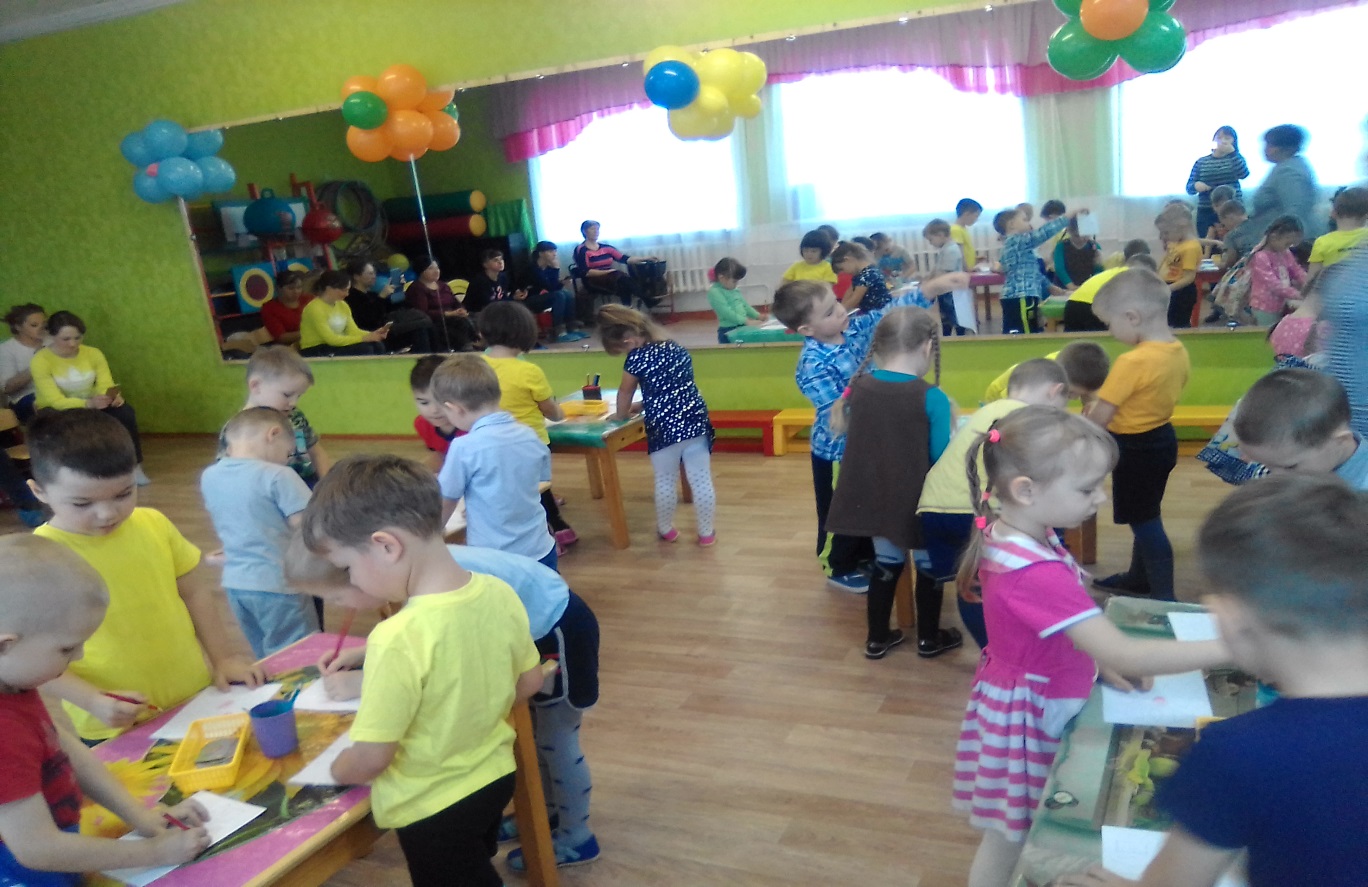                       воспитатель: Соболькина Е. М.                                                   2019 год.Цель: активизация участия родителей в воспитании у детей культурного поведения.Задачи: укреплять здоровье детей; способствовать их гармоничному физическому развитию; способствовать формированию взаимоотношений с взрослыми и сверстниками: воспитанию вежливого внимательного отношения к взрослым; умение дружно играть с детьми, защищать слабого, обиженного.Подготовка к собранию:1.Провели анкетирование для родителей:А) Какие привычки культурного поведения имеет ваш ребенок? Как вы этого добиваетесь?Б) Что, по-вашему, является главным условием воспитания навыков культурного поведения и хороших манер?В) На какие вопросы вы желаете получить ответ на собрании?2. Оформили памятки «Секреты воспитания вежливого ребенка».3. Приготовили красочные приглашения на родительское собрание.4.Записали ответы детей на видео – запись:А) Дети, какие вежливые слова вы знаете?Б) А как вы думаете, кого называют воспитанным человеком?В) Себя вы считаете воспитанным?Г) Почему вежливые слова называют волшебными?5) Воздушные шар, внутри вопросы:А) Как научить ребенка пользоваться носовым платком?Б) Если ребенок сказал нецензурное слово, то…..В) Какие правила должен знать ваш ребенок?Г) Как научить ребенка говорить вежливые слова?Добрый вечер  уважаемые родители! Вот и наступил час, когда мы с вами собрались все вместе. Мы и ваши дети волновались и очень ждали вас сегодня. Ведь они очень любят вас, гордятся вами, подражают вам во всем и мы все кто работают с вашими детьми, разделяем их чувства и признаем:  вас есть за что любить, чем гордится, вы действительно являетесь примером для своих детей. Примером вежливости, доброжелательности и отзывчивости. Нам приятно отметить, что за все время работы мы не встретили ни одного отказа на наши просьбы: побелить, навозить песок, принят участие в конкурсе, празднике и т д. Спасибо вам! Включаю видео – ролики с ответами детей ( обсуждение ответов родителями).Есть ли в наше время секреты воспитания культуры поведения у детей? Об этом пойдет сегодня разговор  на нашем собрании. Сегодня с вашим опытом, родительской зоркостью мы сможем найти ответы на многие вопрос.Зачитываю анкеты родителей и предлагаю по первому вопросу принять участие  в дискуссии.Вопросы для  дискуссии:1.Какие приемы вам понравились? 2.Что, по-вашему, является главным в воспитании хороших манер?3.Имеют ли успех в воспитании хороших манер следующие методы: беседа, наказание, нравоучение?4.Есть ли обстоятельства, которые мешают вам в привитии привычек культуры поведения?С чего начинается воспитание культуры?  Л. Смирнова – Гангнус писала: «Воспитание ребенка необходимо начинать с создания вежливой, доброй, терпимой и ласковой семейной атмосферы, с создания духа игры, живой сказки. ( Привести примеры родителям,: какие могут появляться сказочные герои). Можно ежедневно вывешивать на стене смайлики с эмоциями.На фоне музыки. - Здравствуйте! Что особого тем мы друг другу сказали? Просто «Здравствуйте». Больше ведь мы ничего не сказали. Отчего же на капельку солнца прибавилось в мире? Отчего же на капельку сделалась радостней жизнь?Мы, взрослые, знаем: вежливое слово становится волшебным, когда в нем поселятся лучики солнца и тепла. А как научить ребенка не только говорить все волшебные слова, но говорить вежливо, с улыбкой, приветливо.Инсценировка детьми  (мама и сын приходят в детский сад)Мама: «Здравствуйте, Анна Ивановна!» Алеша, ты почему не здороваешься? Сейчас же скажи: «Здравствуйте» Ну чего ты молчишь, поздоровайся с Анной Ивановной. Сейчас же скажи «Здравствуйте». Я жду. О, господи и в кого такой упрямый, не ребенок, а наказание. Ну, скажите, как мне его еще учить?Обсуждение за круглым столом:1.Какие советы можно дать маме?2.Как сами поступаете в такой ситуации?Обобщаю ответы родителей.Инсценировка детьми  ( две мамы, сын).Две мамы разговаривают:1 - Привет, как жизнь?2  -Нормально, А ты не торопишься?1 - Нет, а куда торопиться? Я с ребенком гуляю, по магазинам ходим.- ( ребенок дергает маму за руку, перебивая)- Мама, смотри, какой у мальчика пистолет. Купи мне такой же.Мама 2 – Не суйся ,когда взрослые разговаривают. Ой, я вчера была в магазине. Какой там выбор одежды…Мальчик -  Нет, ты мне скажи, ты купишь мне  пистолет?Мама 2 – Отстань, дай спокойно  поговорить. Ну что за ребенок? У других дети как дети, мой не может минуту постоять.Обсуждение за круглым столом. 1.Были ли ошибки в поведении мамы? Какие?2.Как вы поступаете, когда ваш ребенок вмешивается в разговор?Обобщение. Мы уверен, наши дети это правило усвоят, так как для нас, взрослых, не составит туда, извинившись, перебить разговор детей и быть примером для них.Тихо звучит музыка.Уважаемые родители! Познакомьтесь, пожалуйста, с памятками «Секреты воспитания вежливого ребенка». Прочитайте их. Каково ваше мнение? Согласны  ли вы с данными советами? Какой самый значимый совет? Какие из этих советов вы используете в своей практике? (Рассуждение)А сейчас «Острое блюдо»Под музыку нужно передавать шар до тех пор, пока музыка не прервется. У кого шар, тот отвечает на вопрос.Под музыку вбегает домовенок Кузя, с колокольчиком в руке:- Здравствуйте, друзьяКолокольчик  голубой,Поклонился нам с тобой.Колокольчики – цветыОчень вежливы,А ты? - Я отдаю вам свой колокольчик и хочу узнать у вас вежливые слова. Тот, кто возьмет в руки колокольчик – называет вежливое слово, но хочу, предупредит вас – У меня волшебные уши, слышат только те слова, которые звучат ласково, тепло.Родители передают колокольчик по кругу и называют  волшебные слова.Кузя: да вы настоящие  волшебники. Я все слова услышал и даже запомнил, особенно слово «пожалуйста».А теперь Кузя, мы приготовили задание. Ты должен выбрать самых лучших три рисунка( 1, 2, З место). Кузя объявляет победителей конкурса рисунков «Волшебный город вежливости».Звучит музыка.Быстро летит время, растут дети, и наступит час, когда они, став взрослыми, придут к вам за советами по воспитанию своих детей. И мы надеемся что в дадите вернце совет своим детям. На этой прекрасной ноте мы заканчиваем нашу встречу. 